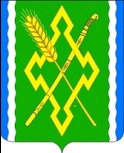 АДМИНИСТРАЦИЯ НОВОЛАБИНСКОГО СЕЛЬСКОГО ПОСЕЛЕНИЯ УСТЬ-ЛАБИНСКОГО РАЙОНАП О С Т А Н О В Л Е Н И Еот _______ 2023 г.  	                                                                                   № __                                           станица НоволабинскаяОб утверждении порядка взаимодействия администрации Новолабинского сельского поселения Усть-Лабинского района, подведомственных муниципальных учреждений с организаторами добровольческой (волонтерской) деятельности, добровольческими (волонтерскими) организациями  В соответствии с Федеральным законом от 11 августа 1995 года 
№ 135-ФЗ «О благотворительной деятельности и добровольчестве (волонтерстве)», постановлением Правительства Российской Федерации от 
28 ноября 2018 года № 1425 «Об утверждении общих требований к порядку взаимодействия федеральных органов исполнительной власти, органов исполнительной власти субъектов Российской Федерации, органов местного самоуправления, подведомственных им государственных и муниципальных учреждений, иных организаций с организаторами добровольческой (волонтерской) деятельности и добровольческими (волонтерскими) организациями и перечня видов деятельности, в отношении которых федеральными органами исполнительной власти, органами исполнительной власти субъектов Российской Федерации, органами местного самоуправления утверждается порядок взаимодействия государственных и муниципальных учреждений с организаторами добровольческой (волонтерской) деятельности, добровольческими (волонтерскими) организациями», с целью установления основ правового регулирования добровольческой (волонтерской) деятельности на территории Новолабинского сельского поселения Усть-Лабинского района, постановляю:1. Утвердить порядок взаимодействия администрации Новолабинского сельского поселения Усть-Лабинского района, подведомственных муниципальных учреждений с организаторами добровольческой (волонтерской) деятельности, добровольческими (волонтерскими) организациями согласно приложению к настоящему постановлению.2. Общему отделу администрации Новолабинского сельского поселения Усть-Лабинского района (Высоцкая) обнародовать настоящее постановление в установленном порядке и разместить на официальном сайте Новолабинского сельского поселения Усть-Лабинского района в сети «Интернет».3. Контроль за выполнением настоящего постановления оставляю за собой.4. Постановление вступает в силу со дня его обнародывания.Глава Новолабинского сельского поселенияУсть-Лабинского района                                                           А.А. Гусев  Приложение   Утвержден   постановлением администрации Новолабинского сельского поселения  Усть-Лабинского района от ______ 2023 г. № __Порядоквзаимодействия администрации Новолабинского сельского поселения Усть-Лабинского района, подведомственных муниципальных учреждений с организаторами добровольческой (волонтерской) деятельности, добровольческими (волонтерскими) организациями Общие положения1.1. Добровольческая (волонтерская) деятельность на территории Новолабинского сельского поселения Усть-Лабинского района осуществляется в соответствии с Федеральным законом от 11 августа 1995 года № 135-ФЗ «О благотворительной деятельности и добровольчестве (волонтерстве)» (далее – Закон № 135-ФЗ), иным федеральным законодательством, законодательством Краснодарского края, нормативными правовыми актами Новолабинского сельского поселения Усть-Лабинского района. Настоящий Порядок регулирует отношения, связанные с осуществлением взаимодействия с организаторами добровольческой (волонтерской) деятельности, добровольческими (волонтерскими) организациями администрацией Новолабинского сельского поселения Усть-Лабинского района (далее – Администрация), а также подведомственными муниципальными учреждениями (далее – Учреждения) с учетом Перечня видов деятельности, в отношении которых федеральными органами исполнительной власти, органами исполнительной власти субъектов Российской Федерации, органами местного самоуправления утверждается порядок взаимодействия государственных и муниципальных учреждений с организаторами добровольческой (волонтерской) деятельности, добровольческими (волонтерскими) организациями, утвержденного постановлением Правительства Российской Федерации от 28 ноября 2018 года № 1425.   1.2. Под добровольческой (волонтерской) деятельностью понимается добровольная деятельность в форме безвозмездного выполнения работ и (или) оказания услуг в целях, указанных в пункте 1 статьи 2 Закона № 135-ФЗ. 1.2.1. Добровольцы (волонтеры) – физические лица, осуществляющие добровольческую (волонтерскую) деятельность в целях, указанных в пункте 1 статьи 2 Закона № 135-ФЗ, или в иных общественно полезных целях. 1.2.2. Добровольческая (волонтерская) организация – некоммерческая организация в форме общественной организации, общественного движения, общественного учреждения, религиозной организации, ассоциации (союза), фонда или автономной некоммерческой организации, которая осуществляет деятельность в целях, указанных в пункте 1 статьи 2 Закона 
№ 135-ФЗ, привлекает на постоянной или временной основе добровольцев (волонтеров) к осуществлению добровольческой (волонтерской) деятельности и осуществляет руководство их деятельностью.1.3. Организаторами добровольческой (волонтерской) деятельности являются некоммерческие организации и физические лица, которые привлекают на постоянной или временной основе добровольцев (волонтеров) к осуществлению добровольческой (волонтерской) деятельности и осуществляют руководство их деятельностью.1.4. Администрация, Учреждения вправе привлекать добровольцев (волонтеров) к осуществлению добровольческой (волонтерской) деятельности.2. Основные цели добровольческой (волонтерской) деятельности 2.1. Добровольческая (волонтерская) деятельность на территории Новолабинского сельского поселения Усть-Лабинского района осуществляется в целях:- социальной поддержки и защиты граждан, включая улучшение материального положения малообеспеченных, социальную реабилитацию безработных, инвалидов и иных лиц, которые в силу своих физических или интеллектуальных особенностей, иных обстоятельств не способны самостоятельно реализовать свои права и законные интересы;- подготовки населения к преодолению последствий стихийных бедствий, экологических, промышленных или иных катастроф, к предотвращению несчастных случаев;- участия в ликвидации чрезвычайных ситуаций и их последствий, профилактике и тушении пожаров, проведении аварийно-спасательных работ, а также оказания помощи пострадавшим в результате стихийных бедствий, экологических, промышленных или иных катастроф, социальных, национальных, религиозных конфликтов, жертвам репрессий, беженцам и вынужденным переселенцам;- содействия укреплению мира, дружбы и согласия между народами, предотвращению социальных, национальных, религиозных конфликтов;- содействия укреплению престижа и роли семьи в обществе; - содействия защите материнства, детства и отцовства; - содействия деятельности в сфере образования, науки, культуры, искусства, просвещения, духовному развитию личности;- содействия деятельности в сфере профилактики и охраны здоровья граждан, а также пропаганды здорового образа жизни, улучшения морально-психологического состояния граждан;- содействия деятельности в области физической культуры и спорта (за исключением профессионального спорта), участия в организации и (или) проведении физкультурных и спортивных мероприятий в форме безвозмездного выполнения работ и (или) оказания услуг физическими лицами;- охраны окружающей среды и защиты животных;- охраны и должного содержания зданий, объектов и территорий, имеющих историческое, культовое, культурное или природоохранное значение, и мест захоронения;- подготовки населения в области защиты от чрезвычайных ситуаций, пропаганды знаний в области защиты населения и территорий от чрезвычайных ситуаций и обеспечения пожарной безопасности;- социальной реабилитации детей-сирот, детей, оставшихся без попечения родителей, безнадзорных детей, детей, находящихся в трудной жизненной ситуации;оказания бесплатной юридической помощи и правового просвещения населения;- содействия добровольческой (волонтерской) деятельности;- участия в деятельности по профилактике безнадзорности и правонарушений несовершеннолетних;- содействия развитию научно-технического, художественного творчества детей и молодежи;- содействия патриотическому, духовно-нравственному воспитанию детей и молодежи;- поддержки общественно значимых молодежных инициатив, проектов, детского и молодежного движения, детских и молодежных организаций;- содействия деятельности по производству и (или) распространению социальной рекламы;- содействия профилактике социально опасных форм поведения граждан;- участия граждан в поиске лиц, пропавших без вести;- содействия в оказании медицинской помощи в организациях, оказывающих медицинскую помощь;- содействия органам внутренних дел (полиции) и иным правоохранительным органам в охране общественного порядка в соответствии с законодательством Российской Федерации;- иные общественно-полезные цели.3. Организация взаимодействия администрации Новолабинского сельского поселения Усть-Лабинского района и подведомственных муниципальных учреждений с организаторами добровольческой (волонтерской) деятельности, добровольческими (волонтерскими) организациями3.1. Организатор добровольческой деятельности, добровольческая организация в целях осуществления взаимодействия направляют в Администрацию, Учреждение почтовым отправлением с описью вложения или в форме электронного документа через информационно-телекоммуникационную сеть «Интернет» предложение о намерении взаимодействовать в части организации добровольческой деятельности (далее - предложение) на имя главы Новолабинского сельского поселения Усть-Лабинского района по социальным вопросам либо руководителя Учреждения, которое содержит следующую информацию:а) фамилия, имя, отчество (при наличии), если организатором добровольческой деятельности является физическое лицо;б) фамилия, имя, отчество (при наличии) и контакты руководителя организации или ее представителя (телефон, электронная почта, адрес), если организатором добровольческой деятельности является юридическое лицо;в) государственный регистрационный номер, содержащийся в Едином государственном реестре юридических лиц;г) сведения об адресе официального сайта или официальной страницы в информационно-телекоммуникационной сети «Интернет» (при наличии);д) идентификационный номер, содержащийся в единой информационной системе в сфере развития добровольчества (волонтерства) (при наличии); е) перечень предлагаемых к осуществлению видов работ (услуг), осуществляемых добровольцами в целях, предусмотренных пунктом 1 статьи 2 Закона № 135-ФЗ, с описанием условий их оказания, в том числе возможных сроков и объемов работ (оказания услуг), уровня подготовки, компетенции, уровня образования и профессиональных навыков добровольцев (волонтеров), наличия опыта соответствующей деятельности организатора добровольческой деятельности, добровольческой организации и иных требований, установленных законодательством Российской Федерации.3.2. Главой Новолабинского сельского поселения Усть-Лабинского района по социальным вопросам, руководителем Учреждения по результатам рассмотрения предложения в срок, не превышающий 10 рабочих дней со дня его поступления, принимается одно из следующих решений: - о принятии предложения;- об отказе в принятии предложения с указанием причин, послуживших основанием для принятия такого решения.Срок рассмотрения предложения может быть увеличен на 10 рабочих дней в случае, если необходимо запросить дополнительную информацию у организатора добровольческой деятельности, добровольческой организации.3.3. Администрация, Учреждение информирует организатора добровольческой деятельности, добровольческую организацию о принятом решении почтовым отправлением с описью вложения или в форме электронного документа через информационно-телекоммуникационную сеть «Интернет» в соответствии со способом направления предложения в срок, не превышающий 7 рабочих дней со дня истечения срока рассмотрения предложения. Одновременно с уведомлением о принятии предложения организатору добровольческой деятельности, добровольческой организации направляется проект соглашения о взаимодействии (далее - Соглашение), которое предусматривает:а) перечень видов работ (услуг), осуществляемых организатором добровольческой деятельности, добровольческой организацией в целях, указанных в пункте 1 статьи 2 Закона № 135-ФЗ;б) условия осуществления добровольческой деятельности;в) сведения об уполномоченных представителях, ответственных за взаимодействие со стороны организатора добровольческой деятельности, добровольческой организации и со стороны Администрации, Учреждения, для оперативного решения вопросов, возникающих при взаимодействии;г) порядок, в соответствии с которым Администрация, Учреждение информирует организатора добровольческой деятельности, добровольческую организацию о потребности в привлечении добровольцев;д) возможность предоставления Администрацией, Учреждением мер поддержки, предусмотренных Федеральным законом, помещений и необходимого оборудования;е) возможность учета деятельности добровольцев в единой информационной системе в сфере развития добровольчества (волонтерства);ж) обязанность организатора добровольческой деятельности, добровольческой организации информировать добровольцев о рисках, связанных с осуществлением добровольческой деятельности (при наличии), с учетом требований, устанавливаемых уполномоченным федеральным органом исполнительной власти;з) обязанность организатора добровольческой деятельности, добровольческой организации информировать добровольцев о необходимости уведомления о перенесенных и выявленных у них инфекционных заболеваниях, препятствующих осуществлению добровольческой деятельности, а также учитывать указанную информацию в работе;и) иные положения, не противоречащие законодательству Российской Федерации. Организатор добровольческой деятельности, добровольческая организация в течение 7 рабочих дней со дня получения проекта Соглашения направляют в Администрацию, Учреждение подписанное Соглашение.3.4. В случае принятия предложения Администрация, Учреждение информирует организатора добровольческой деятельности, добровольческую организацию об условиях осуществления добровольческой деятельности:а) об ограничениях и о рисках, в том числе вредных или опасных производственных факторах, связанных с осуществлением добровольческой деятельности;б) о правовых нормах, регламентирующих работу Администрации, Учреждения;в) о необходимых режимных требованиях, правилах техники безопасности и других правилах, соблюдение которых требуется при осуществлении добровольческой деятельности;г) о порядке и сроках рассмотрения (урегулирования) разногласий, возникающих в ходе взаимодействия сторон;д) о сроке осуществления добровольческой деятельности и основаниях для досрочного прекращения ее осуществления;е) об иных условиях осуществления добровольческой деятельности.3.5. Организатор добровольческой деятельности, добровольческая организация в случае отказа Учреждения принять предложение вправе направить Администрации как его учредителю аналогичное предложение, которое рассматривается в соответствии с настоящим Порядком. 3.6. Срок заключения соглашения с Администрацией, Учреждением не может превышать 14 рабочих дней со дня получения организатором добровольческой деятельности, добровольческой организацией решения об одобрении предложения. Соглашение заключается после согласования Администрацией, Учреждением и организатором добровольческой деятельности, добровольческой организацией всех условий взаимодействия. В случае появления разногласий по проекту Соглашения организатор добровольческой деятельности, добровольческая организация вправе в письменной форме уведомить об этом вторую сторону Соглашения. В целях урегулирования разногласий по проекту Соглашения проводятся согласительные процедуры в форме рабочей встречи.3.7. Администрация, Учреждение ведут учет заключенных Соглашений.ПОЯСНИТЕЛЬНАЯ ЗАПИСКАк проекту постановления администрации муниципального образования ____________ «Об утверждении Порядка взаимодействия администрации Новолабинского сельского поселения Усть-Лабинского района, подведомственных муниципальных учреждений с организаторами добровольческой (волонтерской) деятельности, добровольческими (волонтерскими) организациями»На основании Федерального закона от 11.08.1995 № 135-ФЗ 
«О благотворительной деятельности и добровольчестве (волонтерстве)» и в связи с принятием федеральных  законов  от 14.07.2022 № 340-ФЗ, 07.10.2022 № 394-ФЗ,  от 21.11. 2022 № 439-ФЗ, внесших изменения  в Федеральный закон от 11.08.1995 № 135-ФЗ «О благотворительной деятельности и добровольчестве (волонтерстве)», представленным проектом предлагается утвердить Порядок взаимодействия администрации Новолабинского сельского поселения Усть-Лабинского района, подведомственных муниципальных учреждений с организаторами добровольческой (волонтерской) деятельности, добровольческими (волонтерскими) организациями ФИНАНСОВО-ЭКОНОМИЧЕСКОЕ ОБОСНОВАНИЕк проекту постановления «Об утверждении Порядка взаимодействия администрации Новолабинского сельского поселения Усть-Лабинского района, подведомственных муниципальных учреждений с организаторами добровольческой (волонтерской) деятельности, добровольческими (волонтерскими) организациями»Реализация положений, предусмотренных проектом постановления, не окажет влияния на доходы и не повлечет дополнительных расходов бюджета Новолабинского сельского поселения Усть-Лабинского района.